Nombre--------------------------------------------------------------------------------------------------curso------------------fecha-------------------------------------------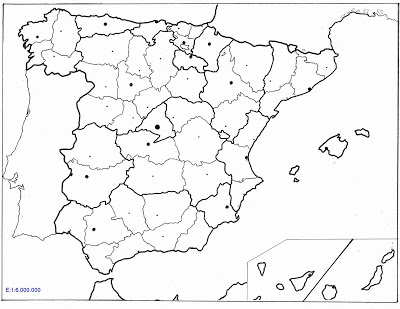 